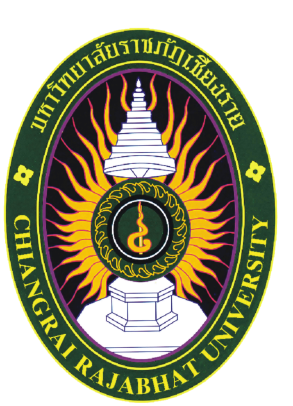 รายละเอียดการดำเนินงานตามแผนยุทธศาสตร์การพัฒนาบัณฑิตวิทยาลัยระยะ 4 ปี (พ.ศ. 2557 – 2560)รายละเอียดการดำเนินงานตามแผนยุทธศาสตร์การพัฒนาบัณฑิตวิทยาลัยระยะ 4 ปี (พ.ศ. 2557 – 2560)รายละเอียดการดำเนินงานตามแผนยุทธศาสตร์การพัฒนาบัณฑิตวิทยาลัยระยะ 4 ปี (พ.ศ. 2557 – 2560) ทบทวน ปี พ.ศ. 25601. แผนความต้องการครุภัณฑ์2. แผนความต้องการอาคารและสิ่งก่อสร้าง3. แผนพัฒนาบุคลากรเดิม 	3.1 จำนวนบุคลากรเดิมที่กำลังศึกษาต่อ 	     3.1.1 จำนวนบุคลากรเดิมที่กำลังศึกษาต่อ และสำเร็จการศึกษาระหว่างปี พ.ศ. 2557 - 25603.1.2 รายชื่อบุคลากรเดิมที่กำลังศึกษาต่อ และสำเร็จการศึกษาในปี พ.ศ. 25603.2 แผนความต้องการเพิ่มวุฒิการศึกษา3.2.1 จำนวนบุคลากรเดิมที่ต้องการเพิ่มวุฒิการศึกษาในปี พ.ศ. 25603.2.2 รายชื่อบุคลากรเดิมที่ต้องการเพิ่มวุฒิการศึกษาในปี พ.ศ. 2560 3.3 จำนวนบุคลากรเดิมที่สนับสนุนการเพิ่มทักษะความรู้ทางวิชาการและวิชาชีพ4. แผนอัตรากำลังที่ต้องการเพิ่มรายการครุภัณฑ์จำนวนที่มีอยู่เดิม(รายการ)ราคาต่อหน่วยในปัจจุบัน (บาท)แผนความต้องการครุภัณฑ์ ระยะ 4 ปี (พ.ศ. 2557 – 2560)แผนความต้องการครุภัณฑ์ ระยะ 4 ปี (พ.ศ. 2557 – 2560)แผนความต้องการครุภัณฑ์ ระยะ 4 ปี (พ.ศ. 2557 – 2560)แผนความต้องการครุภัณฑ์ ระยะ 4 ปี (พ.ศ. 2557 – 2560)แผนความต้องการครุภัณฑ์ ระยะ 4 ปี (พ.ศ. 2557 – 2560)แผนความต้องการครุภัณฑ์ ระยะ 4 ปี (พ.ศ. 2557 – 2560)แผนความต้องการครุภัณฑ์ ระยะ 4 ปี (พ.ศ. 2557 – 2560)แผนความต้องการครุภัณฑ์ ระยะ 4 ปี (พ.ศ. 2557 – 2560)แผนความต้องการครุภัณฑ์ ระยะ 4 ปี (พ.ศ. 2557 – 2560)แผนความต้องการครุภัณฑ์ ระยะ 4 ปี (พ.ศ. 2557 – 2560)เหตุผลการปรับแผน ปี พ.ศ. 2560รายการครุภัณฑ์จำนวนที่มีอยู่เดิม(รายการ)ราคาต่อหน่วยในปัจจุบัน (บาท)2557255725582558255925592560256025602560เหตุผลการปรับแผน ปี พ.ศ. 2560รายการครุภัณฑ์จำนวนที่มีอยู่เดิม(รายการ)ราคาต่อหน่วยในปัจจุบัน (บาท)255725572558255825592559แผนเดิมแผนเดิมแผนใหม่แผนใหม่เหตุผลการปรับแผน ปี พ.ศ. 2560รายการครุภัณฑ์จำนวนที่มีอยู่เดิม(รายการ)ราคาต่อหน่วยในปัจจุบัน (บาท)จำนวน หน่วยรวมเงินจำนวน หน่วยรวมเงินจำนวน หน่วยรวมเงินจำนวน หน่วยรวมเงินจำนวน หน่วยรวมเงินเหตุผลการปรับแผน ปี พ.ศ. 25601. ครุภัณฑ์สำนักงานโต๊ะประชุม Mo-TECH14,500เก้าอี้ประชุม CNR - 00442,500เก้าอี้ประชุม CNR - 044122,500โต๊ะเข้ามุมประชุม Mo-TECH รุ่น ICF-151B42,500โต๊ะประชุมยาว Mo-TECH รุ่น  ICF-618B73,500เครื่องปรับอากาศ LG HSR61 ขนาด 12,900 BTU147,950116,000116,000ชั้นเก็บเอกสารแบบตรง Taiyo     S-00213,900ชั้นเก็บเอกสารแบบเอียง Taiyo     S-00115,000ตู้เก็บเอกสาร 2 บาน NIKO12,900โต๊ะเอนกประสงค์ Taiyo TF-2472112,200บอร์ดประชาสัมพันธ์กรอบอลูมิเนียม 1.20*2.40 ม.36,90016,000ชั้นวางแฟ้มตั้ง Smart Form รุ่น SS-3714,000ตู้โทรศัพท์สาขา Panasonic รุ่น KX-TA308116,000เครื่องสำรองไฟฟ้า Dexton Power รุ่น STA-1000VA13,956เครื่องคอมพิวเตอร์ Pentium LCD 17 นิ้ว122,500เครื่องคอมพิวเตอร์ตั้งโต๊ะ Acer Power ST115,000โต๊ะเข้ามุม ขนาด 60*60 ซม.12,000โต๊ะคอมพิวเตอร์ 1 เมตร11,800โต๊ะคอมพิวเตอร์ ขนาด 80 เซนติเมตร12,000โต๊ะทำงานขนาด 4 ฟุต13,000จอรับภาพ Screenboy ขนาด 120 นิ้ว แบบแขวนมือดี14,000เครื่องคอมพิวเตอร์แบบตั้งโต๊ะเครื่องประกอบจอ LCD ยี่ห้อ ACER Core E2160จอ LCD ขนาด 17 นิ้ว117,200ม้านั่งไม้14,500กล้องถ่ายภาพดิจิตอล Nikon  รุ่น Coolpix p5100113,300กล้องถ่ายภาพ Nikon118,000เครื่องมัลติมีเดียโปรเจคเตอร์ Acer รุ่น P1165E129,900120,000ชั้นวางหนังสือแบบ 2 ตอน Taiyo รุ่น S327111,000เครื่องคอมพิวเตอร์ Acer Aspire 4720121,900เครื่องสำรองไฟฟ้า รุ่น 550 VA 2 เครื่อง22,750411,00038,250เครื่องคอมพิวเตอร์ตั้งโต๊ะ เครื่องประกอบ Intel E450017LDVD LCD 17 5 ชุด518,000โต๊ะคอมพิวเตอร์ ขนาด 1.20 เมตร สีปีช12,000โต๊ะทำงาน ยี่ห้อ วินเซ็น ขนาด 1.60 เมตร115,000เครื่องสแกนเนอร์ Canon12,290321,000โต๊ะเข้ามุม ขนาด 60*60 ซม.11,600เครื่องจัดเก็บเอกสาร(สแกนเนอร์) ยี่ห้อ Canon DR-2050C115,500โต๊ะวางเครื่องคอมพิวเตอร์ ขนาด 50*60*1.15 ซม.36,000เครื่องโทรสาร SHARP Fop 61021,840เครื่องพิมพ์คอมพิวเตอร์ Canon รุ่น MP-14522,500เก้าอี้สำนักงาน121,400เก้าอี้สำนักงานฝ้ายตะข่าย63,200เครื่องสำรองไฟฟ้า รุ่น 750VA22,575ตู้เอกสาร 2 บานเปิด ยี่ห้อ Smart Form42,875ชั้นห้องสมุด 2 ตอน ขนาด1873*498*1969 มม.39,885ผ้าม่านแป๊บประตู ขนาด         0.50 *1.80 เมตร11,000ผ้าม่านแป๊บประตู ขนาด 0.85 *1.60 เมตร11,399ชุดควบคุมไมค์ประชุม ยี่ห้อ NPE รุ่น CF-50A พร้อมลำโพง NPE NP502 1 คู่19,500ผ้าม่านห้องประชุมบัณฑิต ขนาด 3.60*1.40 เมตร19,500เก้าอี้สำนักงาน รุ่น 120 เมตร13,000ชั้นวางหนังสือห้องสมุด 2 ตอน ยี่ห้อ Taiyo ขนาด 1873 *498 *1969 มม.312,000ไมค์ประธาน ยี่ห้อ NPE รุ่น CF-50CR12,500ไมค์ผู้ร่วมประชุม ยี่ห้อ NPE รุ่น CF-50DR112,400เครื่องจัดเก็บเอกสาร Canon P-150114,000เครื่องพิมพ์ HP Office M1522nf MFPเก้าอี้สำนักงาน ตาข่าย ขาเหล็ก82,460819,80เก้าอี้สำนักงาน ตาข่าย ขาเหล็ก72,460717,220เก้าอี้สำนักงานมีโช้ค ไม้ยางพารา15,500โต๊ะคอมพิวเตอร์ ไม้ยางพารา15,500โต๊ะทำงาน ขนาด 1.4 เมตร19,000เครื่องสำรองไฟฟ้า ยี่ห้อ NUBOS14,690เครื่องจัดเก็บเอกสารอิเล็กทรอนิกส์  Canon DR-2010c119,000เครื่องถ่ายเอกสารระบบดิจิตอล SHARP AR-5623169,500เครื่องสำรองไฟฟ้า ยี่ห้อ NUBOS NS-850V42,150เครื่องกระจายสัญญาณ (Switch Hub) D-Link 10/100/100044,450เครื่องสำรองข้อมูล Western Digital Caviar Black 1TB14,350เครื่องสำรองข้อมูลแบบพกพา (External HDD) Buffalo14,190เครื่องสำรองข้อมูลแบบพกพา D-Link ขนาด DNS-32014,550ชั้นโชว์แบรี่ 2 ไม้จริงขนาด 123*32*181ซม.112,000เครื่องคอมพิวเตอร์ Lenovo Edge 72z617,0006102,000เครื่องปริ้นเตอร์ HP LaserJet Pro200112,500112,50011,2500เครื่องคอมพิวเตอร์แบบพกพา Asus รุ่น A45VM-VX055D123,682125,000เครื่องพิมพ์เลเซอร์ HP P110112,50025,000รวมทั้งสิ้น632,60224106,720527,00010122,750อาคาร และสิ่งก่อสร้างอาคาร และสิ่งก่อสร้างจำนวนหน่วยนับพื้นที่ใช้สอย(ตร.ม.)แผนความต้องการอาคาร และสิ่งก่อสร้าง ระยะ 4 ปี (พ.ศ. 2557 – 2560) (จำนวน)แผนความต้องการอาคาร และสิ่งก่อสร้าง ระยะ 4 ปี (พ.ศ. 2557 – 2560) (จำนวน)แผนความต้องการอาคาร และสิ่งก่อสร้าง ระยะ 4 ปี (พ.ศ. 2557 – 2560) (จำนวน)แผนความต้องการอาคาร และสิ่งก่อสร้าง ระยะ 4 ปี (พ.ศ. 2557 – 2560) (จำนวน)แผนความต้องการอาคาร และสิ่งก่อสร้าง ระยะ 4 ปี (พ.ศ. 2557 – 2560) (จำนวน)เหตุผลการปรับแผนปี พ.ศ. 2560อาคาร และสิ่งก่อสร้างอาคาร และสิ่งก่อสร้างจำนวนหน่วยนับพื้นที่ใช้สอย(ตร.ม.)25572558255925602560เหตุผลการปรับแผนปี พ.ศ. 2560อาคาร และสิ่งก่อสร้างอาคาร และสิ่งก่อสร้างจำนวนหน่วยนับพื้นที่ใช้สอย(ตร.ม.)255725582559แผนเดิมแผนใหม่เหตุผลการปรับแผนปี พ.ศ. 2560อาคารเดิม (ในปัจจุบัน)อาคารเดิม (ในปัจจุบัน)1. อาคาร 25 ปี มหาวิทยาลัยราชภัฏเชียงราย1หลังห้องสำนักงาน1ห้องห้องประชุม1ห้องห้องวิทยานิพนธ์1ห้องอาคารใหม่อาคารใหม่หลัง1. อาคาร...........................หลังห้องสำนักงานห้องห้องประชุมห้องอื่นๆ...............................ห้องสายงานจำนวนบุคลากรเดิมที่กำลังศึกษาต่อ (คน)จำนวนบุคลากรเดิมที่กำลังศึกษาต่อ (คน)จำนวนบุคลากรเดิมที่กำลังศึกษาต่อ (คน)จำนวนบุคลากรเดิมที่กำลังศึกษาต่อ (คน)จำนวนบุคลากรเดิมที่กำลังศึกษาต่อ (คน)จำนวนบุคลากรเดิมที่กำลังศึกษาต่อ (คน)จำนวนบุคลากรเดิมที่กำลังศึกษาต่อ (คน)จำนวนบุคลากรเดิมที่กำลังศึกษาต่อ (คน)จำนวนบุคลากรเดิมที่กำลังศึกษาต่อ (คน)สายงานปริญญาโทปริญญาโทปริญญาโทปริญญาเอกปริญญาเอกปริญญาเอกรวมทั้งหมดรวมทั้งหมดรวมทั้งหมดสายงานในประเทศต่างประเทศรวมในประเทศต่างประเทศรวมในประเทศต่างประเทศรวมสายสนับสนุนวิชาการ ตำแหน่ง นักวิชาการการศึกษา1111ตำแหน่ง เจ้าหน้าที่บริหารงานทั่วไป1111รวมทั้งสิ้น2222รายชื่อระดับการศึกษาชื่อวุฒิการศึกษาสาขาวิชาสถานที่ศึกษาต่อปี พ.ศ.ที่จะสำเร็จการศึกษาปี พ.ศ.ที่จะสำเร็จการศึกษาเหตุผลการปรับแผนปี พ.ศ. 2560รายชื่อระดับการศึกษาชื่อวุฒิการศึกษาสาขาวิชาสถานที่ศึกษาต่อแผนเดิมแผนใหม่เหตุผลการปรับแผนปี พ.ศ. 2560สายสนับสนุนวิชาการ นางสาวพิณทิพย์ คำมาตปริญญาโทศิลปศาสตรมหาบัณฑิตสังคมศาสตร์เพื่อการพัฒนามหาวิทยาลัยราชภัฏเชียงราย2558นายรัชชานนท์ แย้มศรีปริญญาโทบริหารธุรกิจมหาบัณฑิตการจัดการทั่วไปมหาวิทยาลัยแม่ฟ้าหลวง2557สายงานแผนอัตรากำลังที่ต้องการพัฒนา ระยะ 4 ปี (พ.ศ. 2557 – 2560)  (คน)แผนอัตรากำลังที่ต้องการพัฒนา ระยะ 4 ปี (พ.ศ. 2557 – 2560)  (คน)แผนอัตรากำลังที่ต้องการพัฒนา ระยะ 4 ปี (พ.ศ. 2557 – 2560)  (คน)แผนอัตรากำลังที่ต้องการพัฒนา ระยะ 4 ปี (พ.ศ. 2557 – 2560)  (คน)แผนอัตรากำลังที่ต้องการพัฒนา ระยะ 4 ปี (พ.ศ. 2557 – 2560)  (คน)แผนอัตรากำลังที่ต้องการพัฒนา ระยะ 4 ปี (พ.ศ. 2557 – 2560)  (คน)แผนอัตรากำลังที่ต้องการพัฒนา ระยะ 4 ปี (พ.ศ. 2557 – 2560)  (คน)แผนอัตรากำลังที่ต้องการพัฒนา ระยะ 4 ปี (พ.ศ. 2557 – 2560)  (คน)แผนอัตรากำลังที่ต้องการพัฒนา ระยะ 4 ปี (พ.ศ. 2557 – 2560)  (คน)แผนอัตรากำลังที่ต้องการพัฒนา ระยะ 4 ปี (พ.ศ. 2557 – 2560)  (คน)แผนอัตรากำลังที่ต้องการพัฒนา ระยะ 4 ปี (พ.ศ. 2557 – 2560)  (คน)แผนอัตรากำลังที่ต้องการพัฒนา ระยะ 4 ปี (พ.ศ. 2557 – 2560)  (คน)แผนอัตรากำลังที่ต้องการพัฒนา ระยะ 4 ปี (พ.ศ. 2557 – 2560)  (คน)แผนอัตรากำลังที่ต้องการพัฒนา ระยะ 4 ปี (พ.ศ. 2557 – 2560)  (คน)แผนอัตรากำลังที่ต้องการพัฒนา ระยะ 4 ปี (พ.ศ. 2557 – 2560)  (คน)สายงาน255725572557255825582558255925592559256025602560รวมทั้งหมดรวมทั้งหมดรวมทั้งหมดสายงานโทเอกรวมโทเอกรวมโทเอกรวมโทเอกรวมโทเอกรวมสายสนับสนุนวิชาการ ตำแหน่ง นักวิชาการการศึกษา1111ตำแหน่ง นักวิชาการคอมพิวเตอร์2222ตำแหน่ง ธุรการ1111ตำแหน่ง นักวิชาการการศึกษา1111รวมทั้งสิ้น2233325รายชื่อระดับการศึกษาวุฒิการศึกษาสาขาวิชาสถานที่ศึกษาต่อปี พ.ศ.ที่จะศึกษาต่อปี พ.ศ.ที่จะศึกษาต่อเหตุผลการปรับแผนปี พ.ศ. 2560รายชื่อระดับการศึกษาวุฒิการศึกษาสาขาวิชาสถานที่ศึกษาต่อแผนเดิมแผนใหม่เหตุผลการปรับแผนปี พ.ศ. 2560สายสนับสนุนวิชาการ นายณัฐพล ป่าไร่ปริญญาโทบริหารธุรกิจมหาบัณฑิตการจัดการทั่วไปมหาวิทยาลัยรามคำแหง2559น.ส.ประภัสสร พรมเมืองปริญญาโทวิทยาศาสตรมหาบัณฑิตวิทยาการคอมพิวเตอร์มหาวิทยาลัยเชียงใหม่2559น.ส.จาริยา งามเมืองปริญญาโทวิทยาศาสตรมหาบัณฑิตวิทยาการคอมพิวเตอร์มหาวิทยาลัยเชียงใหม่2559น.ส.พิณทิพย์ คำมาตปริญญาเอกปรัชญาดุษฎีบัณฑิตสังคมศาสตร์เพื่อการพัฒนามหาวิทยาลัยแม่ฟ้าหลวง2558นายรัชชานนท์ แย้มศรีปริญญาเอกปรัชญาดุษฎีบัณฑิตการจัดการทั่วไปมหาวิทยาลัยแม่ฟ้าหลวง2558กิจกรรมที่จะดำเนินการแผนการสนับสนุนการเพิ่มทักษะความรู้           ของบุคลากร ระยะ 4 ปี (พ.ศ. 2557 - 2560)  (คน)แผนการสนับสนุนการเพิ่มทักษะความรู้           ของบุคลากร ระยะ 4 ปี (พ.ศ. 2557 - 2560)  (คน)แผนการสนับสนุนการเพิ่มทักษะความรู้           ของบุคลากร ระยะ 4 ปี (พ.ศ. 2557 - 2560)  (คน)แผนการสนับสนุนการเพิ่มทักษะความรู้           ของบุคลากร ระยะ 4 ปี (พ.ศ. 2557 - 2560)  (คน)แผนการสนับสนุนการเพิ่มทักษะความรู้           ของบุคลากร ระยะ 4 ปี (พ.ศ. 2557 - 2560)  (คน)เหตุผลการปรับแผนปี พ.ศ. 2560กิจกรรมที่จะดำเนินการ25572558255925602560เหตุผลการปรับแผนปี พ.ศ. 2560กิจกรรมที่จะดำเนินการ255725582559แผนเดิมแผนใหม่เหตุผลการปรับแผนปี พ.ศ. 2560จัดกิจกรรมภายในมหาวิทยาลัย สนับสนุนการเพิ่มทักษะความรู้เพื่อการปฏิบัติงานอย่างมืออาชีพแก่ บุคลากรสายสนับสนุนวิชาการหลักสูตร พัฒนางานธุรการ1111หลักสูตร ประกันคุณภาพการศึกษา1111หลักสูตร การบัญชีจัดกิจกรรมภายนอกมหาวิทยาลัยสนับสนุนการเพิ่มทักษะความรู้เพื่อพัฒนาศักยภาพผู้บริหารหลักสูตร อบรมผู้บริหารระดับสูง1สนับสนุนการเพิ่มทักษะความรู้เพื่อการปฏิบัติงานอย่างมืออาชีพแก่บุคลากรสายสนับสนุนวิชาการหลักสูตร ธุรการอย่างมืออาชีพ111หลักสูตร การบริหารงานในองค์กร222วุฒิการศึกษาหลักสูตร/สาขาวิชาจำนวนบุคลากรที่มีอยู่เดิม (คน)แผนอัตรากำลังที่ต้องการเพิ่ม 4 ปี (คน)แผนอัตรากำลังที่ต้องการเพิ่ม 4 ปี (คน)แผนอัตรากำลังที่ต้องการเพิ่ม 4 ปี (คน)แผนอัตรากำลังที่ต้องการเพิ่ม 4 ปี (คน)แผนอัตรากำลังที่ต้องการเพิ่ม 4 ปี (คน)เหตุผลการปรับแผนปี พ.ศ. 2560วุฒิการศึกษาหลักสูตร/สาขาวิชาจำนวนบุคลากรที่มีอยู่เดิม (คน)25572558255925602560เหตุผลการปรับแผนปี พ.ศ. 2560วุฒิการศึกษาหลักสูตร/สาขาวิชาจำนวนบุคลากรที่มีอยู่เดิม (คน)255725582559แผนเดิมแผนใหม่เหตุผลการปรับแผนปี พ.ศ. 25601. สายสนับสนุนวิชาการ     - ระดับปริญญาตรีหลักสูตรบริหารธุรกิจบัณฑิตสาขาวิชาบริหารธุรกิจ311    - ระดับปริญญาตรีหลักสูตรวิทยาศาสตรบัณทิตสาขาวิชาวิชาคอมพิวเตอร์21    - ระดับปริญญาโทหลักสูตรบริหารธุรกิจมหาบัณฑิตสาขาวิชาวิชา การจัดการทั่วไป1111รวมทั้งสิ้นรวมทั้งสิ้น6231